?АРАР									РЕШЕНИЕ«22» апреля 2016й.				№37				«22» апреля  2016г.Об  утверждении нормативно-правовых актов по вопросам приватизации муниципального имущества сельского поселения Татлыбаевский сельсовет муниципального района Баймакский район Республики БашкортостанВ целях реализации Федерального закона от 21.12.2001г. № 178-ФЗ «О приватизации государственного и муниципального имущества», Совет сельского поселения Татлыбаевский сельсовет муниципального района Баймакский район Республики Башкортостан решил:1. Утвердить следующие нормативно-правовые акты:1.1 Правила разработки прогнозного плана (программы) приватизации муниципального имущества сельского поселения Татлыбаевский сельсовет муниципального  района  Баймакский район Республики Башкортостан  (приложение № 1).1.2 Правила подготовки и принятия решений об условиях приватизации муниципального имущества сельского поселения Татлыбаевский сельсовет муниципального района Баймакский район Республики Башкортостан (приложение № 2).2. Обнародовать данное решение, путем размещения на информационном стенде Администрации  сельского поселения Татлыбаевский сельсовет, а также размещению на официальном сайте сельского поселения Татлыбаевский сельсовет муниципального района Баймакский район Республики Башкортостан в сети «Интернет».3. Контроль над исполнением данного решения возложить председателя постоянной комиссии по бюджету, налогам, вопросам муниципальной собственности Совета сельского поселения Татлыбаевский сельсовет муниципального района Баймакский район Республики Башкортостан Ибагишева Б.Н. Глава сельского поселения 					Р.А.ИдрисовПриложение №1к решению Совета сельского поселения Татлыбаевский сельсовет муниципального районаБаймакский район  Республики Башкортостан
от  «22» апреля  2016 г.  №37Правила разработки прогнозного плана (программы) приватизации муниципального имущества сельского поселения Татлыбаевский  сельсовет муниципального  района Баймакский район Республики Башкортостан. 1. Настоящие Правила, разработаны в соответствии с Законом Российской Федерации от 21.12.2001г. № 178-ФЗ «О приватизации государственного и муниципального имущества», определяют структуру, содержание, порядок и сроки разработки прогнозного плана (программы) приватизации муниципального имущества сельского поселения Татлыбаевский сельсовет муниципального района Баймакский район Республики Башкортостан (далее - муниципальное имущество) на очередной финансовый год (далее - программа).2. Разработка программы осуществляется в соответствии с основными направлениями социально-экономического развития и бюджетно-налоговой политики  сельского поселения Татлыбаевский сельсовет МР Баймакский район, а также принятыми органами местного самоуправления решениями в сфере  приватизации   муниципального имущества.3. Муниципальные предприятия, Комитет по управлению собственностью Минземимущества Республики Башкортостан по Баймакскому району и г. Баймак (далее - Комитет), иные юридические лица и граждане вправе направлять в администрацию сельского поселения Татлыбаевский сельсовет муниципального района Баймакский район  (далее Администрация) свои предложения о приватизации муниципального имущества в очередном финансовом году.4. После получения предложений согласно пункту 3 настоящих Правил Комитет готовит обоснования целесообразности (нецелесообразности)  приватизации муниципального имущества.5. При наличии разногласий относительно целесообразности приватизации муниципального имущества Комитет проводит согласительные совещания с участием  руководителей администрации, осуществляющих координацию и регулирование в соответствующих отраслях и сферах управления .6. Проект программы формируется Комитетом и содержит направления политики в сфере приватизации, задачи приватизации муниципального имущества в очередном году, прогноз влияния приватизации на структурные изменения в экономике, прогноз поступления в местный бюджет денежных средств, полученных от продажи муниципального имущества.В приложении к программе указывается перечень имущества с указанием его характеристик , предполагаемого срока приватизации и способа приватизации  муниципального имущества.В  проекте программы определяется перечень имущества, решения об условиях приватизации которого принимаются Советом сельского поселения Татлыбаевский сельсовет Баймакский район РБ  или главой сельского поселения.7. Сформированный проект программы в срок до 10 декабря года предшествующего году, в котором планируется приватизация, направляется Комитетом в адрес главы сельского поселения. В течении года в  план приватизации при необходимости могут быть включены  изменения и дополнения.8. Глава сельского поселения  представляет указанный проект программы в Совет  сельского поселения.9. Проект программы, а также предложения о внесении в нее изменений и дополнений рассматриваются и утверждаются на заседании Совета сельского поселения Татлыбаевский сельсовет муниципального района Баймакский  район Республики Башкортостан. Указанные предложения разрабатываются Комитетом в соответствии с настоящими Правилами.Приложение №1к решению Совета сельского поселения Татлыбаевский сельсовет муниципального районаБаймакский район  Республики Башкортостан
от  «22» апреля  2016 г.  №37.Правила  подготовки и принятия решений об условиях приватизации муниципального имущества сельского поселения Татлыбаевский сельсовет муниципального района Баймакский  район Республики Башкортостан1.Решение об условиях приватизации муниципального имущества сельского поселения Татлыбаевский сельсовет муниципального района Баймакский  район Республики Башкортостан (далее - муниципальное имущество) принимается главой сельского поселения путем издания постановления администрации  в сроки, позволяющие обеспечить его приватизацию в соответствии с прогнозным планом (программой) приватизации муниципального имущества.В случае приватизации муниципального имущества, рыночная стоимость которого составляет более 50 000 минимальных размеров оплаты труда, условия приватизации муниципального имущества подлежит согласованию Советом сельского поселения Татлыбаевский сельсовет муниципального района Баймакский район РБ.2.  Подготовка проекта решений об условиях приватизации муниципального имущества осуществляется Комитетом по управлению собственностью Минземимущества Республики Башкортостан по Баймакскому  району и г. Баймак (далее Комитет).3. Подготовка решений об условиях приватизации муниципального имущества предусматривает определение начальной цены и состава имущества подлежащего приватизации, способа его приватизации, а также иных сведений, необходимых для приватизации имущества.4. Наряду с подготовкой решений об условиях приватизации муниципального имущества при необходимости подготавливаются решения об установлении обременения в отношении имущества, подлежащего приватизации, и о дальнейшем использовании муниципального имущества, не подлежащего приватизации. Указанные решения принимаются одновременно с решениями об условиях приватизации муниципального имущества.5. В случае приватизации имущественного комплекса муниципального унитарного предприятия (далее - предприятие) решением об условиях приватизации также утверждается:5.1 Состав подлежащего приватизации имущественного комплекса предприятия, определенный в соответствии с передаточным актом.Передаточный акт составляется на основе данных акта инвентаризации предприятия, аудиторского заключения, а также документов о земельных участках и о правах на них.В передаточном акте указываются все виды подлежащего  приватизации   имущества  предприятия, включая здания, строения, сооружения, оборудование, инвентарь, сырье, продукцию, права требования, долги, в том числе обязательства предприятия и другие исключительные права. В передаточный акт включаются сведения о земельных участках, подлежащих  приватизации  в составе имущественного комплекса предприятия.Передаточный акт также должен содержать расчет балансовой стоимости подлежащих приватизации активов предприятия. Расчет балансовой стоимости производится на основе данных промежуточного бухгалтерского баланса с учетом результатов инвентаризации имущества предприятия на дату составления акта инвентаризации.Балансовая стоимость подлежащих приватизации активов предприятия и стоимость земельных участков определяются в соответствии с действующим законодательством о приватизации без учета стоимости объектов, не подлежащих приватизации в составе имущественного комплекса предприятия.5.2 Перечень объектов (в том числе исключительных прав), не подлежащих приватизации в составе имущественного комплекса предприятия.6. При приватизации имущественного комплекса предприятия имущество, не включенное в состав подлежащих приватизации активов указанного предприятия, изымается собственником.7. Не состоявшаяся продажа муниципального имущества влечет за собой изменение решения об условиях приватизации муниципального имущества в части способа приватизации и условий, связанных с указанным способом, либо отмену такого решения.8. Изменение либо отмена решения об условиях приватизации муниципального имущества принимаются главой сельского поселения  путем издания постановления администрации.БАШКОРТОСТАН  РЕСПУБЛИКАhЫ БАЙМАК  РАЙОНЫ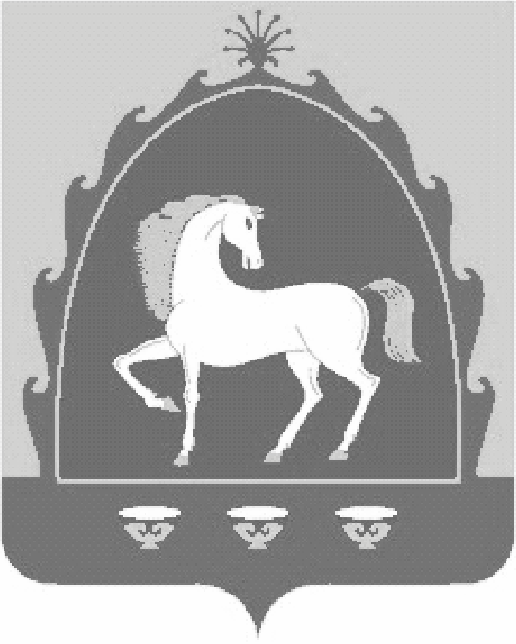 МУНИЦИПАЛЬ   РАЙОНЫНЫНТАТЛЫБАЙ   АУЫЛ   СОВЕТЫАУЫЛ   БИЛ»М»hЕСОВЕТЫ453656   Татлыбай ауылы,;изз2т  Татлыбаев урамы, 48АТел. (34751) 4-45-25, 4-45-38.СОВЕТСЕЛЬСКОГО  ПОСЕЛЕНИЯ ТАТЛЫБАЕВСКИЙ   СЕЛЬСОВЕТ МУНИЦИПАЛЬНОГО   РАЙОНА БАЙМАКСКИЙ  РАЙОН РЕСПУБЛИКИ БАШКОРТОСТАН453656  село Татлыбаево,ул. Гиззат Татлыбаева, 48АТел. (34751) 4-45-25, 4-45-38